Муниципальное казённое дошкольное образовательное учреждение «Уксянский детский сад «Рябинушка»Тема: «В гости к зайке»  (физ. досуг)Программное содержание:Побуждать организованно перемещаться в определённом направлении с опорой на зрительные ориентиры с ускорением и замедлением темпа;Развивать умение прыгать в длину с места на двух ногах, упражнять в ходьбе по ограниченной поверхности;Воспитывать способность испытывать радость от движений и удовольствие от совместных занятий.Ход занятия.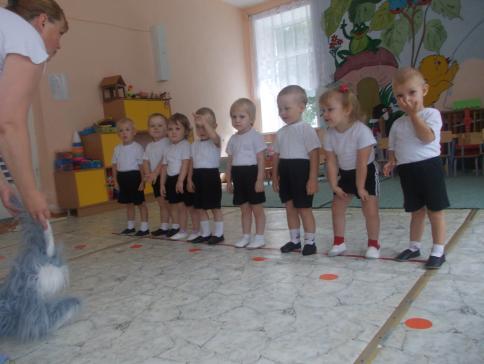 Мотивация:В.  Ребята, посмотрите, кто к нам пришёл сегодня в гости. У него длинные ушки, маленький хвостик, он прыгает ловко и любит морковку. Кто же это? Правильно, это зайчик. Он приглашает нас к себе в гости. Пойдем к зайке?Вводная часть:Где зайка живёт? Правильно, в лесу. Пойдемте в лес по дорожке. - Большие ноги идут по дороге – топ, топ, топ, топ, топ, топ.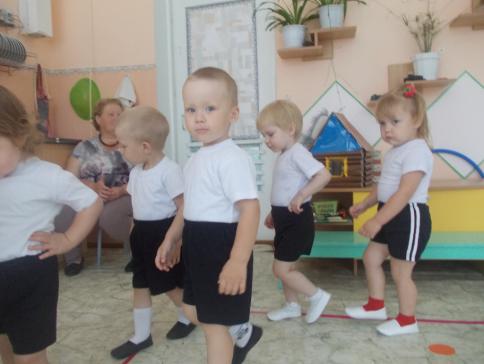 1. Кажется, лисичка идёт: Вот идёт лисичка, Рыжая сестричка,Лапки выставляет,Спинку прогибает.Идёт не спеша лисонька-краса. 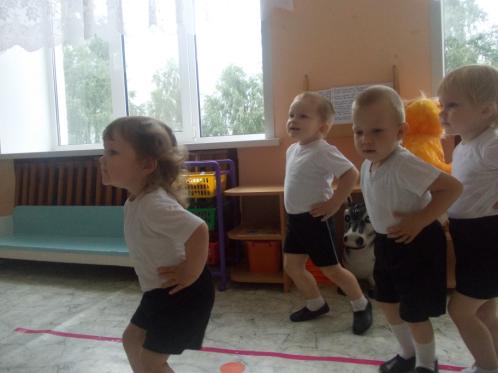 2.А теперь как зайка:Зайка серый скок да скок,Поскакал он во лесок,Зайка серый прыг да прыг,От лисички в норку прыг.- Большие ноги идут по дороге – топ, топ, топ, топ, топ, топ.ОРУ. (4 упр. по 4-5 раз) 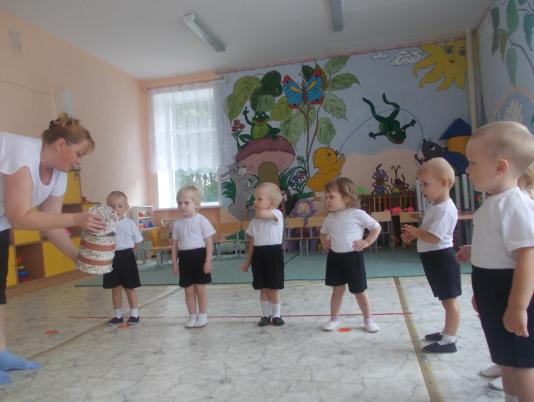 Посмотрите, зайчик оставил  нам красивый сундучок. Давайте мы его откроем и посмотрим, что он там спрятал.Мы замочек повернём, погремушки достаём. 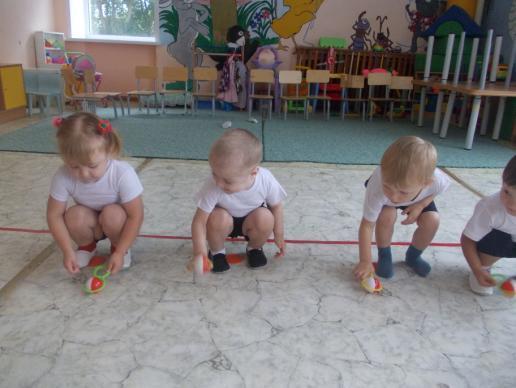 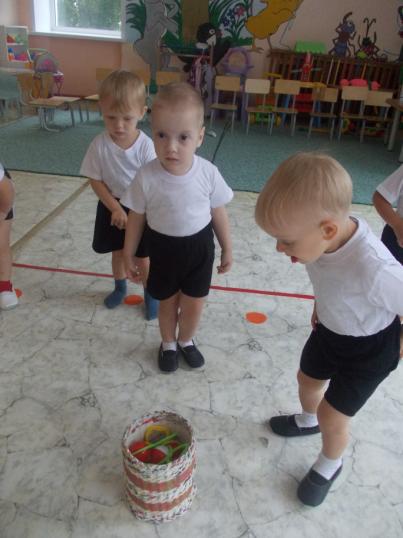 Погремушки мы достали и все вместе показали. Вот так! (поднимают вверх) Стали детки приседать погремушками стучать. Вот так!  (стучат по полу)Сели детки все в кружок, позвеним ещё разок. Вот так! (сидя, наклоны вперёд)А теперь все поскакали, погремушка зазвучали. Прыг-скок. Вот так! (прыжки)- Погремушки не стучат, их  не слышно у ребят.  Тихо, тихо мы пойдём, погремушки уберём.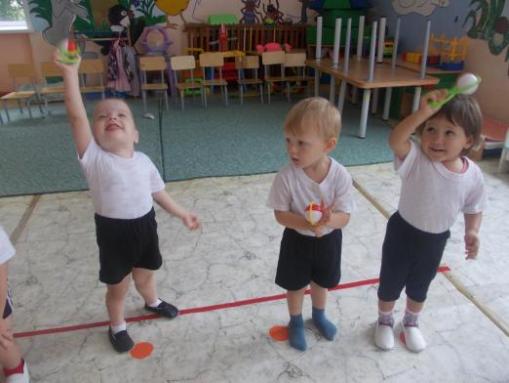 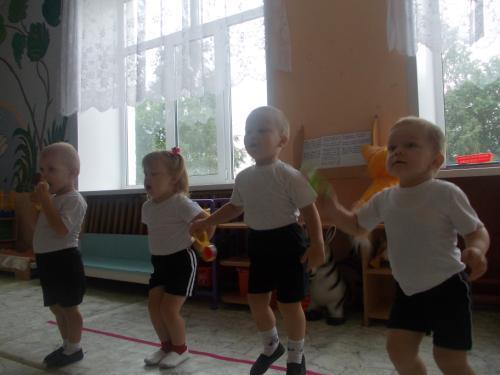 ОВД. 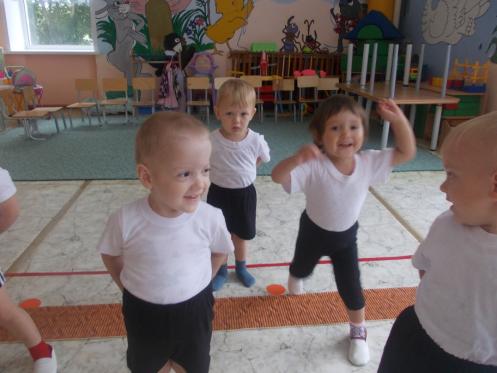 Перепрыгнуть ручеек, не замочив ног. (10см) 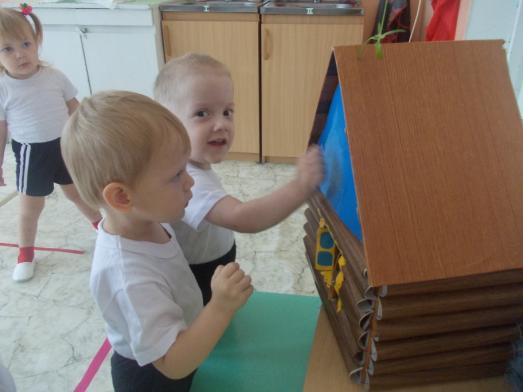 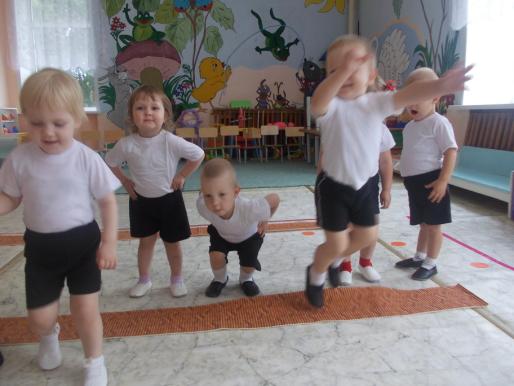 А вот и домик. Тихо в домик постучите и зайчишку позовите.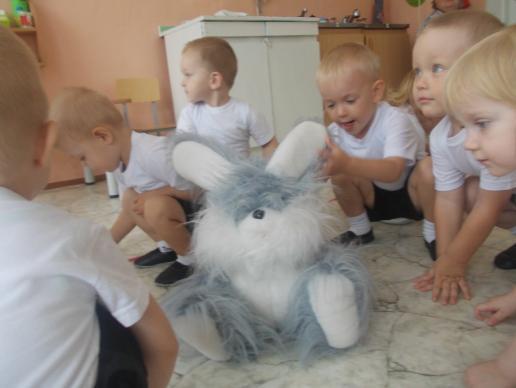 Подвижная игра «Побежали зайки» По лесной полянкеПобежали зайки (бег)Вот какие зайки,Зайки-побегайки!Сели заиньки в кружок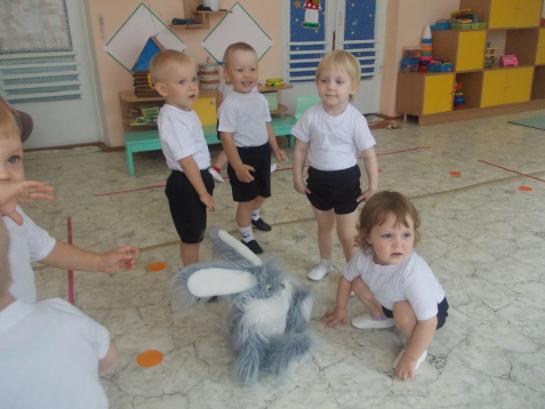 Лапкой роют корешок (присаживаются)Вот какие зайки,Зайки-побегайки!Вот идёт лисичкаРыжая сестричка (ребёнок или игрушка)Ищет где же зайки, Зайки – побегайки. (лиса обходит)Зайки соскочили На утёк пустились.(убегают)Вот какие зайки Зайки-побегайки.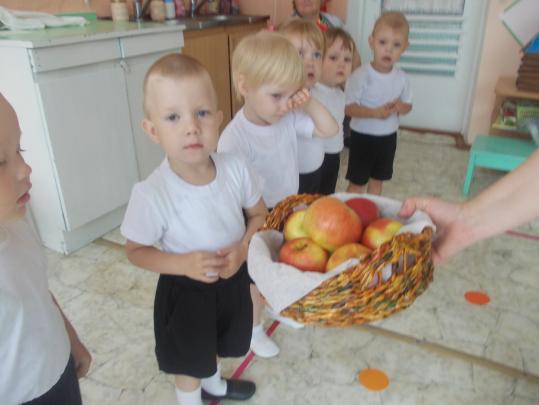 З.- Ой, ребята, молодцы, поиграли от души.А за то, что вы не испугались, ко мне в лес пришли, я приготовил вам сюрприз.(яблоки). 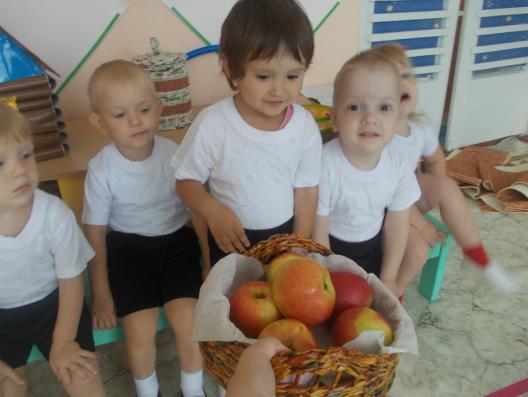 В.- А теперь зайке пора домой, его там мама ждёт. И мы с вами тоже обратно пойдём.По дорожке мы пойдём прямо в группу попадём.                                                                                                Воспитатель: ЮровскихЛ.С.1 младшая «А» группа2015г.